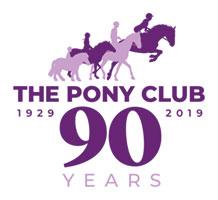 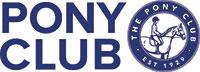 SIR WATKIN WILLIAMS WYNN’S BRANCH OF                       THE PONY CLUBCombined Training and DressageWednesday 1st June 2022AtChetwynd GroveCross LanesWrexham LL13 0TFCLASS 1 Dressage Test: Pony Club Walk and Trot Test 2013Show Jumping: Maximum height 40cmCLASS 2 Dressage Test: Pony Club Walk and Trot Test 2013Show Jumping: Maximum height 60cmCLASS 3 Dressage Test: Pony Club Grass Roots 2018Show Jumping: Maximum height 75cmCLASS 4 Dressage Test: Pony Club Grass Roots 2018Show Jumping: Maximum height 90cmEntry fee:  Combined Training - £20.00                  Dressage only         - £12.00Entries open    1st  May  2022Entries Close  22nd May 2022Entries via Sir Watkin William Wynn’s website Event bookingsEnquiries to Jane Rudge 07986142891RULESAll classes will be run under the Pony Club Dressage and Show Jumping Rules 2021Class 1 is restricted to genuine novice riders only. Children entering Class 1 may not enter Classes 2 or 3 competitively but can enter HC.Dressage tests may be called in Classes 1 and 2Classes may be split into sections.The decision of the organising committee and judges will be final.The organising committee reserves the right to cancel any classes if there are   insufficient entries. Refunds will be given only in the event of cancellation of classes or the event.It is mandatory for all Riders to wear a protective helmet. It must bear the CE mark   and a quality symbol, either the BSI Kitemark, the SAI Global symbol or the official Snell label with number. No DogsPlease do not leave litter or muck on the show site.By attending this event, all persons (including competitors, spectators, parents and trainers) agree to abide by the Pony Club Area 5 Code of Conduct. Persons disregarding the Code or these Rules may be asked to leave the event at the organising committee’s discretion.Competition dress must be worn.Rosettes to 6th.DISCLAIMER OF LIABILITYSave for death or personal injury caused by the negligence of the organisers or anyone for whom they are in law responsible, neither the organisers of this event nor the Pony Club, not any agent, employee or representative of these bodies accepts any liability for any accident, loss, damage, injury or illness to horses, riders, owners, spectators, land, cars, their content and accessories or any other person or property whatsoever, whether caused by their negligence, breach of contract or in any way whatsoever.HEALTH AND SAFETYThe organisers of this event have taken all reasonable precautions to ensure the health and safety of everyone present. For those measures to be effective, everyone must take all reasonable steps to avoid and prevent accidents occurring and must obey the instructions of the organisers and all officials and stewards.